Председатель: Пирогов Ю.Н..Секретарь: Хлебникова З.С.Присутствовали: руководители образовательных учреждений, специалисты управления образования, специалисты МБС(к)ОУ «Специальная (коррекционная) общеобразовательная школа-интернат» (по списку).Повестка дня:1. Об организации питания в образовательных учреждениях и другое. 2. Итоги проверки общеобразовательных учреждений по теме: «Контроль за организацией школьного питания». 3. Подготовка образовательных учреждений к проверке Государственной инспекции по надзору и контролю в сфере образования Пермского края. 4. Основные итоги 2013 года и перспективы 2014 года.5. Презентация сайта управления образования администрации Осинского муниципального района. 1.Слушали:Черепанову Е.В., зам. начальника ЮТО управления Роспотребнадзора по Пермскому краю, - о сложившихся проблемах питания детей в образовательных учреждениях  Пермского края. Отметила, что эта тема стоит на контроле в Российской Федерации. О вспышках заболеваний в Пермском крае. О технологических регламентах. Отразила в  своем выступлении главную задачу соблюдения конституционного права ребёнка. По организации качественного питания в детских образовательных учреждениях. Об отсутствии в крае нормативной базы о комбинатах питания. О системе питания, о 2-х разовом питании, о низком охвате питания. О недостатках базовых предприятий, о низкой технологической оснащенности, о низкой квалификации работников пищеблока. О нарушениях хранения инвентаря. О создании бракеражной комиссии, ее составе (3 чел.) и снятии пробы готовой продукции и занесения в журнале бракеража готовой кулинарной продукции. О работе бракеражной комиссии, о порядке приема поступающих продуктов и сопровождающих их документов. О ведении журналов поступающих блюд. О хранении суточных проб (48 час.). О ведении технологических карт. О медосмотрах. Об условиях хранения продуктов. О разделочном инвентаре, о маркерах на инвентаре. О товарном соседстве продуктов. Об уголовной и административной ответственности за нарушения СанПиНа. О мерах по профилактике заболеваний. О плановых и внеплановых проверках. Об административном приостановлении деятельности на основании решения суда. Решили: Информацию принять к сведению и исполнению.2.Слушали:Кислицыну О.В., ведущего специалиста отдела формирования и контроля за исполнением муниципального задания,- об итогах проверки общеобразовательных учреждений по теме: «Контроль за организацией школьного питания», приложение в презентации прилагается. Решили: 1.Разработать и согласовать с ЮТО управления Роспотребнадзора по Пермскому краю примерное 10-ти дневное меню (до 1 февраля 2014 года);2.Устранить замечания, выявленные в ходе проверки (до 1 февраля 2014 года);3.Использовать в работе методические рекомендации по организации и контролю за качеством предоставления питания обучающимся общеобразовательных учреждений (с 1 января 2014 года) /Приказ Министерства образования и науки Пермского края № СЭД-26-01-04-1153 от 19.12.2013г.;4.Определиться с формой организации питания (до 1 апреля 2014 года).3.Слушали:Кузнецову В.Л. заведующего отделом формирования и контроля за исполнением муниципального задания,- о подготовке образовательных учреждений к проверке Государственной инспекцией по надзору и контролю в сфере образования Пермского края.Заслушали отчеты руководителей образовательных учреждений о проделанной работе. Решили: руководителям образовательных учреждений 14 января 2014 года на совещании руководителей отчитаться о проделанной работе.4.Слушали:Пирогова Ю.Н., начальника управления образования,- Об основных итогах 2013 года и перспективах на 2014 год (приложение в презентации прилагается).Решили: Информацию принять к сведению.5.Слушали:	Салахова А.Р., генерального директора ОО «Кронос»,	- о презентации сайта управления образования администрации Осинского муниципального района и выхода на другие сайты образовательных учреждений Осинского муниципального района. Решили: 1.Информацию принять к сведению.2.Руководителям образовательных учреждений соблюдать правила размещения на официальном сайте образовательной организации, согласно утвержденных правил, утвержденных Постановлением Правительства Российской Федерации от 10.07.2013 г. № 582. Председатель								Ю.Н. ПироговСекретарь									З.С. Хлебникова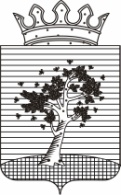 АДМИНИСТРАЦИЯ ОСИНСКОГОМУНИЦИПАЛЬНОГО РАЙОНАПЕРМСКОГО КРАЯУправление образованияПротокол  24.12.2013         №  9                 .Совещание руководителей     образовательных учреждений